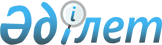 О внесении изменения и дополнения в приказ Председателя Комитета лесного хозяйства и животного мира Министерства сельского хозяйства Республики Казахстан от 13 августа 2015 года № 211 "О запрете рубок в саксауловых насаждениях на участках государственного лесного фонда"Приказ и.о. Председателя Комитета лесного хозяйства и животного мира Министерства сельского хозяйства Республики Казахстан от 30 ноября 2016 года № 268. Зарегистрирован в Министерстве юстиции Республики Казахстан 27 декабря 2016 года № 14587.
      ПРИКАЗЫВАЮ:
      1. Внести в приказе Председателя Комитета лесного хозяйства и животного мира Министерства сельского хозяйства Республики Казахстан от 13 августа 2015 года № 211 "О запрете рубок в саксауловых насаждениях на участках государственного лесного фонда" (зарегистрированный в Реестре государственной регистрации нормативных правовых актов за № 12057, опубликованный от 8 октября 2015 года в информационно-правовой системе "Әділет") следующие изменение и дополнения:
      подпункт 1) пункта 1 изложить в следующей редакции:
      "1) все виды рубок в саксауловых насаждениях на участках государственного лесного фонда Республики Казахстан до 31 декабря 2018 года.";
      дополнить пунктом 2-1 следующего содержания:
      "2-1. Областным территориальным инспекциям лесного хозяйства и животного мира обеспечить контроль за исполнением настоящего приказа.".
      2. Управлению леса и особо охраняемых природных территорий Комитета лесного хозяйства и животного мира Министерства сельского хозяйства Республики Казахстан в установленном законодательством порядке обеспечить:
      1) государственную регистрацию настоящего приказа в Министерстве юстиции Республики Казахстан;
      2) в течение десяти календарных дней со дня государственной регистрации настоящего приказа направление в одном экземпляре его копии в печатном и электронном виде на государственном и русском языках в Республиканское государственное предприятие на праве хозяйственного ведения "Республиканский центр правовой информации" для включения в Эталонный контрольный банк нормативных правовых актов Республики Казахстан;
      3) в течение десяти календарных дней после государственной регистрации настоящего приказа направление его копии на официальное опубликование в периодических печатных изданиях и в информационно-правовой системе "Әділет";
      4) размещение настоящего приказа на интернет-ресурсе Министерства сельского хозяйства Республики Казахстан и на интранет-портале государственных органов.
      3. Настоящий приказ вводится в действие по истечении десяти календарных дней после дня его первого официального опубликования.
					© 2012. РГП на ПХВ «Институт законодательства и правовой информации Республики Казахстан» Министерства юстиции Республики Казахстан
				
Исполняющий обязанности
Председателя Комитета лесного
хозяйства и животного мира
К. Устемиров